                                                     Plan	Unit:TimeLesson 8№1 Maykain Kazakh  secondary schoolDate: The  5th of DecemberTeacher name:  Saule TursukpayevaClass: 3 “A”Number present: 10                      absent: Theme of the lesson:My dayLearning objectives:3.L8 Understand short, narratives on a limited range of general and some curricular topics3.R1 Recognize, identify and sound with support a limited range of familiar words in simple sentences   3.S1 Make basic statements which provide personal information on a limited range of general topics3.W1 plan, write and check short sentences with considerable support on a limited range of personal, general and some curricular topics3.L8 Understand short, narratives on a limited range of general and some curricular topics3.R1 Recognize, identify and sound with support a limited range of familiar words in simple sentences   3.S1 Make basic statements which provide personal information on a limited range of general topics3.W1 plan, write and check short sentences with considerable support on a limited range of personal, general and some curricular topicsLesson objectives:All learners will be able to:Use appropriate vocabulary in their speechTry to find answers to the questionsSpeak about daily routineDo the tasks correctPrevious learningAt the right timePlanned timings                                       Planned activitiesResourcesBeginning2minOrganization moment. Greeting. T: Good morning. P:Good morning3 to youGood morning dear teacherI am glad to see youT: I am glad to see you tooThe pupils sing the song “Hello”  (guests)P: How are you today?  (alltogether)Guests:………T: What is the day today?     What season is it now?     What is the weather like today? Thank you.Pupils say their wishes to each other.“Hello” song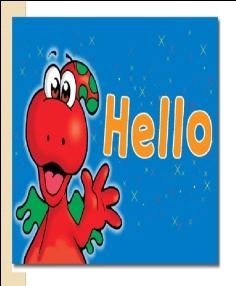 Checking the H\W5 minMy  favourite day is ………(creative work)  The form of checking: orally, at the blackboard Good.  Exellent.  Fine.  Very good or SmilesStudents’ worksLead in	3minThe picture is cut into several partsP: Assemble the mosaic and tell the theme of our lesson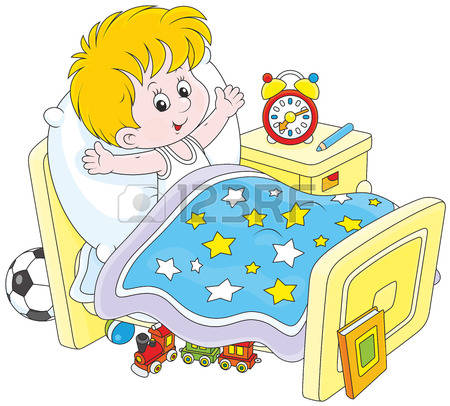 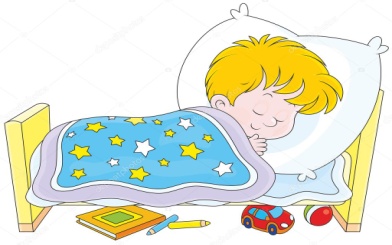 P: My dayWhat will we do at the lesson? (The aims are on blackboard)P:………….T: OK , thank youPicturesMiddle29 minReflectionEnd1 minT: Look and say the activities (individually)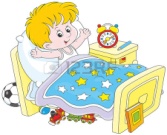 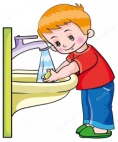 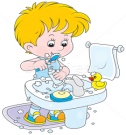 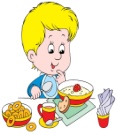 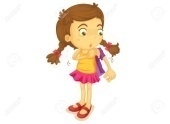 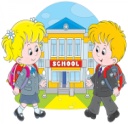 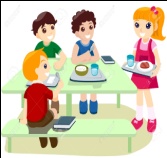 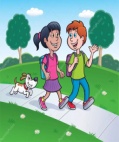 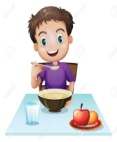 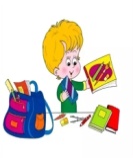 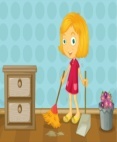 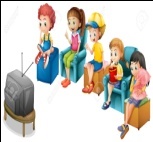 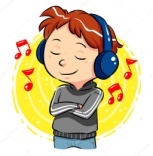 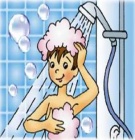 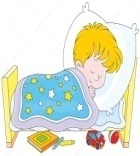 Thank you for your work T: Come to me pleasePupils match the pictures and the sentences one by onePictures on the theme “My day” Nice of you. Thank you . Go to your place.Working with pictures (group work)P: Choose the pictures-activities on the theme “My day”In the morning (1st group)In the afternoon (2nd group)These cards are on the floor. Pupils take one card and stand  in their group and say the activityNow choose the pictures- activities (all pupils)In the eveningTime.   T: What is it?        P: It’s a clockT: What time is it?   P: …….T: Take the stickers, ask and answer the questions (pair work)     T: Pupils, how are you?Come to me, take a sticker and stick on the mood board, please.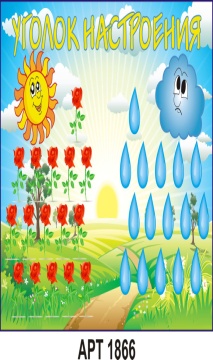 Reading – Writing Read the text. Write the words of the days of the week under the picture.  Say the words correctly.This is Mike. He’s got small brown eyes. He can dance and he can swim. He can’t ride a bike. Every Monday, he plays football with his brother at home. Every Tuesday, he swims with his friends at school. On Wednesdays, he sings Chinese songs. On Thursdays, he plays computer games at home. Every Friday, he draws pictures in his bedroom. 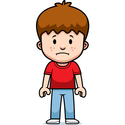  Energizer: singing the song and doing the actionsListening  Pupils listen to the text and do the task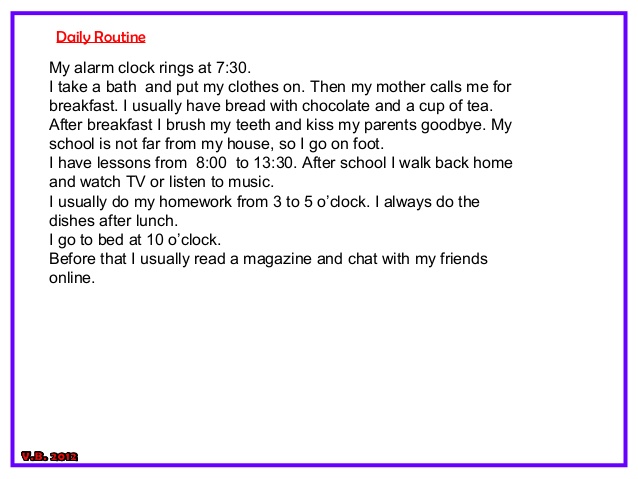 Pupils assess each other“!”- Without mistakes“+”- Some mistakes“-“-  There are not correct answersH\W  Task 2. Read the words and put the words in the right orderhave, lunch, at school, Iread, I, books, in, afternoon, theI, a shower, evening, in, have, thego, to school, at, I, past, 7, halfbrush, I, teeth, my, morning, the, inDescriptor:  reads the words                puts the words in the right orderWriting  “The bus stop” About daily routineThe pupils are divided into three groupsThe tree. The pupils assess their work at the lesson   (Leaf, flower and apple)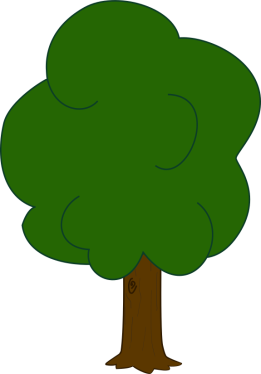 I did  all my best! Excellent!                                                               I tried as much as I could     Rather good!                                                                        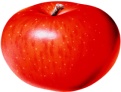 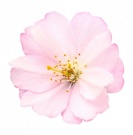 I should learn English better! Not very well.                                                                                            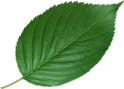 T: The lesson is over. Thank you for your work at the lesson. Good-bye.P: Pupils sing the song  " Bye Bye Goodbye”PresentationPresentationPicturesClock withstickers (questionsMood boardWorksheetsDays of the weekThe song“Head, shoulders, knees and toes”WorksheetsWorksheets for each student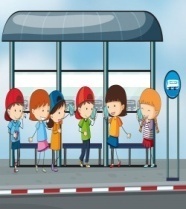 Bye Bye Goodbye. Mp3Knock Knock EnglishAdditional informationAdditional informationAdditional informationAdditional informationDifferentiation – how do you plan to give more support? How do you plan to challenge the more able learners?Differentiation – how do you plan to give more support? How do you plan to challenge the more able learners?Assessment – how are you planning to check learners’ learning?Health and safety check
ICT links
Support for weaker students: working in pairs/groups, phrasesChallenges for more able students: Encouraged to do more writing; assist weaker students.Pair work, Whole group workSupport for weaker students: working in pairs/groups, phrasesChallenges for more able students: Encouraged to do more writing; assist weaker students.Pair work, Whole group workMonitoringFeedback on the workHealth promoting techniquesBreaks and physical activities used.Safety rulesReflectionWere the lesson objectives/learning objectives realistic? Did all learners achieve the LO? If not, why?Did my planned differentiation work well? Did I stick to timings? What changes did I make from my plan and why?The LO were realistic and all learners achieve them.Planned differentiation worked well.I sticked to timings.The LO were realistic and all learners achieve them.Planned differentiation worked well.I sticked to timings.The LO were realistic and all learners achieve them.Planned differentiation worked well.I sticked to timings.ReflectionWere the lesson objectives/learning objectives realistic? Did all learners achieve the LO? If not, why?Did my planned differentiation work well? Did I stick to timings? What changes did I make from my plan and why?Summary evaluationWhat two things went really well (consider both teaching and learning)?1: Reading 2: SpeakingWhat two things would have improved the lesson (consider both teaching and learning)?1: Listening2: Task on the theme “Time”Summary evaluationWhat two things went really well (consider both teaching and learning)?1: Reading 2: SpeakingWhat two things would have improved the lesson (consider both teaching and learning)?1: Listening2: Task on the theme “Time”Summary evaluationWhat two things went really well (consider both teaching and learning)?1: Reading 2: SpeakingWhat two things would have improved the lesson (consider both teaching and learning)?1: Listening2: Task on the theme “Time”Summary evaluationWhat two things went really well (consider both teaching and learning)?1: Reading 2: SpeakingWhat two things would have improved the lesson (consider both teaching and learning)?1: Listening2: Task on the theme “Time”